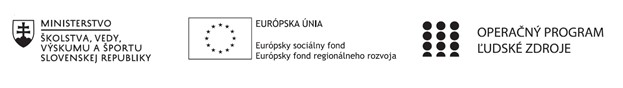 Správa o činnosti pedagogického klubu  Príloha: Prezenčná listina zo stretnutia pedagogického klubu Príloha správy o činnosti pedagogického klubu                                                                                             PREZENČNÁ LISTINA Miesto konania stretnutia: Základná škola J. A. Komenského v ČadciDátum konania stretnutia: 25. 11. 2019Trvanie stretnutia: od 14,00 hod. 	do 16,00 hod 	 Zoznam účastníkov/členov pedagogického klubu: Meno prizvaných odborníkov/iných účastníkov, ktorí nie sú členmi pedagogického klubu  a podpis/y: 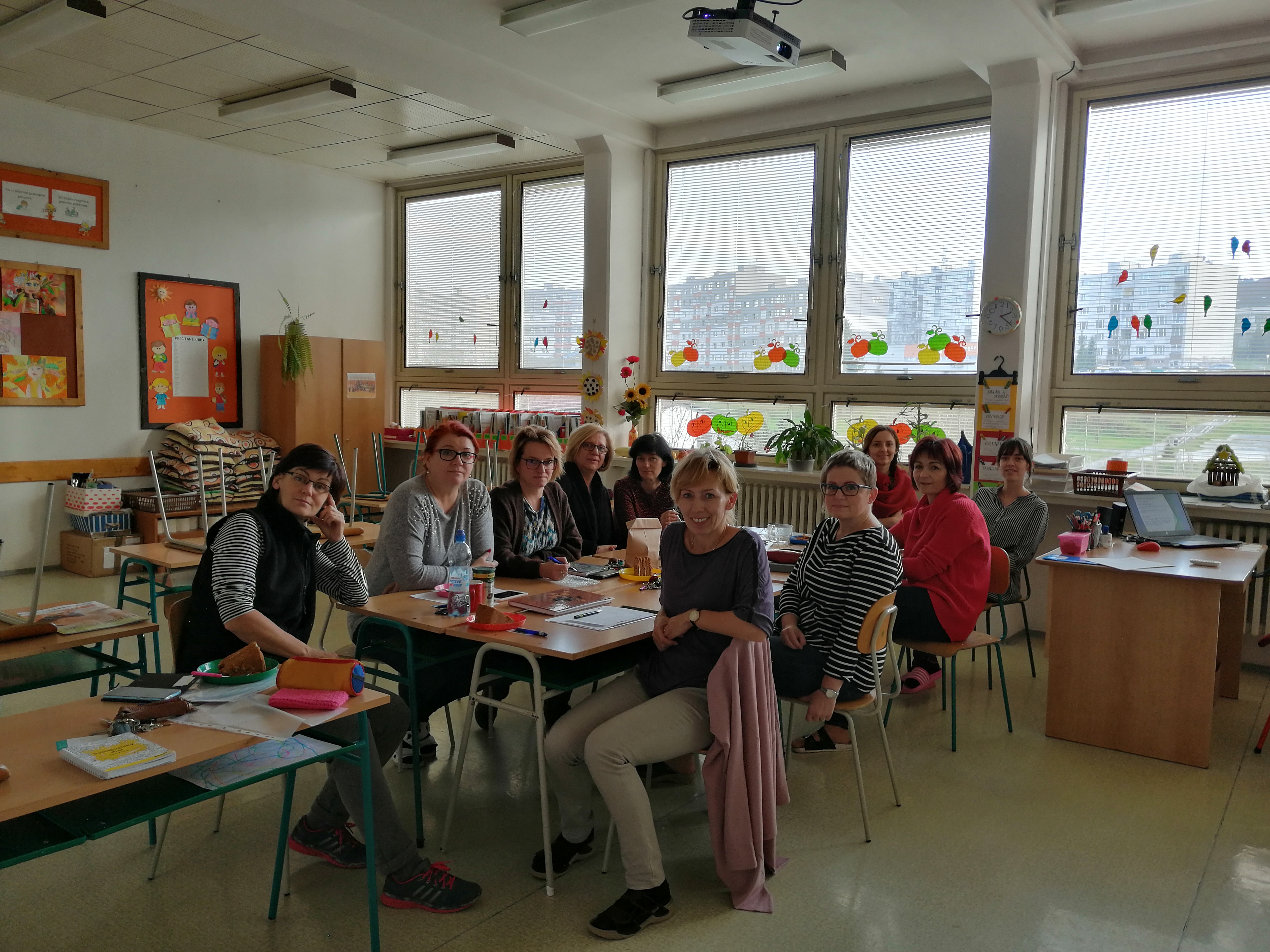 1. Prioritná os Vzdelávanie 2. Špecifický cieľ 1.1.1 Zvýšiť inkluzívnosť a rovnaký prístup ku kvalitnému vzdelávaniu a zlepšiť výsledky a kompetencie detí a žiakov 3. Prijímateľ Základná škola Jána Amosa KomenskéhoUlica Komenského 752022 04 Čadca4. Názov projektu  Kvalitným vzdelávaním k úspešnému poznaniu5. Kód projektu  ITMS2014+  312011S1646. Názov pedagogického klubu  Pedagogický klub učiteľov 1. stupňa ZŠ - rozvoj čitateľskej gramotnosti7. Dátum stretnutia  pedagogického klubu 25. 11. 20198. Miesto stretnutia  pedagogického klubu ZŠ J. A. Komenského Čadca 9. Meno koordinátora pedagogického klubu Mgr. Žaneta Bakajsová10. Odkaz na webové sídlo zverejnenej správy  www.zskomenskehoca.edu.sk 	11. 	Manažérske zhrnutie: (krátka anotácia, kľúčové slová)  kľúčové slová: čitateľská gramotnosť, výchovno – vzdelávací proces, lexikálno – sémantická rovina jazyka, kategorizácia pojmov, opozitá, synonymá, oprava významovo nesprávneho slova vo vete, slovná zásobaZákladné informácie o lexikálno-sémantickej rovine jazyka priblížili prítomným teoretické východiská v uvedenej oblasti. V prezentácii boli pomenované  procesy, ktoré sú zaradené k lexikálno-sémantickej rovine a prejavy ich nedostatočného osvojenia si žiakmi vo výchovno – vzdelávacom procese. Konkrétnymi situáciami vo výchovno – vzdelávacom procese bolo poukázané na význam kvalitnej úrovne schopností v danej jazykovej rovine pri čítaní s porozumením.V krátkosti sa prítomní oboznámili s priebehom a úlohami diagnostiky úrovne lexikálno-sémantickej roviny u detí, z ktorej následne vychádza rozvíjanie jednotlivých jazykových schopností roviny. Po získaní základných informácií prítomné tvorili hry, aktivity a pracovné listy vhodné na rozvíjanie jazykových schopností lexikálno-sémantickej roviny vo výchovno – vzdelávacom procese.   Prítomné diskutovali najmä o vplyve nízkej úrovne jazykových schopností lexikálno-sémantickej roviny na čítanie s porozumením.	11. 	Manažérske zhrnutie: (krátka anotácia, kľúčové slová)  kľúčové slová: čitateľská gramotnosť, výchovno – vzdelávací proces, lexikálno – sémantická rovina jazyka, kategorizácia pojmov, opozitá, synonymá, oprava významovo nesprávneho slova vo vete, slovná zásobaZákladné informácie o lexikálno-sémantickej rovine jazyka priblížili prítomným teoretické východiská v uvedenej oblasti. V prezentácii boli pomenované  procesy, ktoré sú zaradené k lexikálno-sémantickej rovine a prejavy ich nedostatočného osvojenia si žiakmi vo výchovno – vzdelávacom procese. Konkrétnymi situáciami vo výchovno – vzdelávacom procese bolo poukázané na význam kvalitnej úrovne schopností v danej jazykovej rovine pri čítaní s porozumením.V krátkosti sa prítomní oboznámili s priebehom a úlohami diagnostiky úrovne lexikálno-sémantickej roviny u detí, z ktorej následne vychádza rozvíjanie jednotlivých jazykových schopností roviny. Po získaní základných informácií prítomné tvorili hry, aktivity a pracovné listy vhodné na rozvíjanie jazykových schopností lexikálno-sémantickej roviny vo výchovno – vzdelávacom procese.   Prítomné diskutovali najmä o vplyve nízkej úrovne jazykových schopností lexikálno-sémantickej roviny na čítanie s porozumením.12. Hlavné body, témy stretnutia, zhrnutie priebehu stretnutia:  1. Teoretické poznatky o lexikálno-sémantickej  rovine a jej dôležitosti pri čítaní s porozumením2. Diagnostika úrovne jazykových schopností lexikálno-sémanrickej roviny u žiakov3. Tvorba hier, aktivít a pracovných listov na rozvíjanie jazykových schopností lexikálno-sémantickej roviny vo výchovno – vzdelávacom procese 4. Diskusia o vplyve nízkej úrovne jazykových schopností lexikálno-sémantickej roviny na čítanie s porozumením.V prezentácii sa prítomní dozvedeli základné informácie o problematike podľa vyššie uvedených bodov. Na základe získaných poznatkov o lexikálno-sémantickej rovine a diagnostike jej úrovne u žiakov tvorili aktivity, hry a pracovné listy na rozvíjanie jazykových schopností žiakov v uvedenej jazykovej rovine vo výchovno – vzdelávacom procese. V diskusii sa prítomní venovali problematike vplyvu nízkej úrovne jazykových schopností žiakov v danej rovine na kvalitu čítania s porozumením. Usúdili, že nízka úroveň schopností žiakov v lexikálno-sémantickej rovine zásadne ovplyvňuje kvalitu čítania s porozumením, preto je potrebné venovať pozornosť ich rozvíjaniu počas každej vyučovacej hodiny. 13.  Závery a odporúčania: Jazykové schopnosti žiakov v lexikálno-sémantickej rovine významne ovplyvňujú osvojenie si čitateľskej gramotnosti a vplývajú na celkovú edukáciu. Deficity žiakov v uvedenej jazykovej rovine sa výrazne prejavujú pri porozumení čítaného textu, teda ovplyvňujú akékoľvek vzdelávanie sa žiakov, preto je potrebné venovať intenzívnu pozornosť rozvíjaniu jazykových schopností tejto roviny na každej vyučovacej hodine.  Odporúčania: Je potrebné efektívne a atraktívnou formou rozvíjať jazykové schopnosti lexikálno-sémantickej roviny žiakov na každej vyučovacej hodine a tým skvalitniť úroveň čitateľskej gramotnosti. 14. Vypracoval (meno, priezvisko)  Mgr. Žaneta Bakajsová15. Dátum  25. 11. 201916. Podpis 17. Schválil (meno, priezvisko)  Mgr. Žaneta Bakajsová18. Dátum  25. 11. 201919. Podpis  Prioritná os: Vzdelávanie Špecifický cieľ: 1.1.1 Zvýšiť inkluzívnosť a rovnaký prístup ku kvalitnému vzdelávaniu a zlepšiť výsledky a kompetencie detí a žiakov Prijímateľ:  Základná škola Jána Amosa Komenského, 
 Ulica Komenského 752, 022 04 ČadcaNázov projektu:  Kvalitným vzdelávaním k úspešnému poznaniuKód ITMS projektu:  312011S164Názov pedagogického klubu: Pedagogický klub učiteľov 1. stupňa ZŠ - rozvoj čitateľskej gramotnostič. Meno a priezvisko Podpis Inštitúcia  1Mgr. Petra Rebrošová ZŠ J. A. Komenského, Čadca 2Mgr. Ľubica Liptáková  ZŠ J. A. Komenského, Čadca 3Mgr. Danica Takáčová  ZŠ J. A. Komenského, Čadca 4Mgr. Ľubica Králová  ZŠ J. A. Komenského, Čadca 5Mgr. Simona Melicherová  ZŠ J. A. Komenského, Čadca 6Mgr. Žaneta BakajsováZŠ J. A. Komenského, Čadca 7Mgr. Mária LarišováZŠ J. A. Komenského, Čadca 8Mgr. Pavla KozováZŠ J. A. Komenského, Čadca 9Mgr. Simona KlieštikováZŠ J. A. Komenského, Čadca10Mgr. Daniela MichalinováZŠ J. A. Komenského, Čadca č. Meno a priezvisko Podpis Inštitúcia 